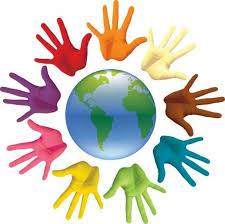 Противодействие экстремизму в молодежной средеПрокуратура Хабаровского края, 2024 годЭкстремизм – это приверженность к крайним взглядам и действиям, радикально отрицающим существующие в обществе нормы и правила.Базовой основой экстремизма является агрессивность, наполненная каким-либо идейным содержанием (смыслом).Экстремизм – крайне опасное явление в жизни любого общества, создающее угрозу основам конституционного строя, ведущее к нарушению конституционных прав и свобод человека и гражданина, подрывающее общественную безопасность и государственную целостность Российской Федерации.*   *   *Молодежь – одна из самых уязвимых для экстремизма социальная группа.Воспитательная работа должна вестись на ранних стадиях, особенно среди тех, кто не сформировал систему ценностей, не имеет средств самореализации и самоутверждения   (неустроенный быт, отсутствие работы…).Молодежный экстремизм выражается                        в пренебрежении к действующим                                  в обществе правилам поведения, к закону                   в целом, появлении неформальных молодежных объединений противоправного характера.Экстремисты нетерпимы к тем гражданам России, которые принадлежат к другим социальным группам, этносам и придерживаются иных политических, правовых, экономических, эстетических и религиозных идей. Развитие молодежного экстремизма – это свидетельство недостаточной социальной адаптации молодежи, развития асоциальных установок ее сознания, вызывающих противоправные образцы                                  ее поведения.*   *   *Одной из форм проявления экстремизма является распространение фашистской                  и неонацистской идеологии. Фашизм – идеология, политическое движение и социальная практика, которые характеризуются следующими признаками и обоснование по расовому признаку превосходства и исключительности одной, провозглашаемой в силу этого господствующей, нации;нетерпимость и дискриминация по отношению к другим «чужеродным», «враждебным» нациям и национальным меньшинствам;отрицание демократии и прав человека;насаждение режима, основанного на принципах тоталитарно-корпоративной государственности, однопартийности                        и вождизма;утверждение насилия и террора                           в целях подавления политического противника и любых форм инакомыслия;милитаризация общества, создание военизированных формирований и оправдание войны как средства решения межгосударственных проблем.Нацизм – название идеологии и практики гитлеровского режима в Германии в 1933-1945 гг. Суть нацизма - официальная градация всех наций по степени их «полноценности». Средством реализации идей нацизма стали военная агрессия и геноцид.Неонацизм – общее название идеологии политических или общественных движений, возникших после Второй мировой войны. Общей чертой фашизма, нацизма, неонацизма является проявление крайней нетерпимости, неприятия отличающихся групп людей, их идей и мнений.*   *   *НЕТ ЭКСТРЕМИЗМУ В МОЛОДЕЖНОЙ СРЕДЕ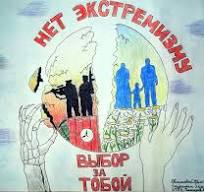 Угроза экстремизма остается одним                        из факторов, дестабилизирующих общественно-политическую обстановку в стране-провокация беспорядков, гражданское неповиновение, террористические акции, пропаганда нацистской атрибутики, действия, направленные на возбуждение ненависти, вражды, унижение человеческого достоинства и т.д.Одним из важнейших направлений противодействия экстремизма – его профилактика, то есть разъяснительно-предупредительная работа                                                     по противодействию экстремистским проявлениям в молодежной среде.В последние годы все более актуальной становится проблема участия молодежи                        в экстремистской деятельности. Этому способствуют проблемы уровня и качества образования, криминализация ряда сфер общественной жизни, изменение ценностных ориентаций, в том числе конституционных обязанностей, рост национализма и сепаратизма, использование в деструктивных целях психологического фактора, использование сети «Интернет» в противоправных целях.Наиболее перспективные направления                     в сфере профилактики молодежного экстремизма:-активная деятельность государства по улучшению социально-экономической обстановки в стране;-усиление социальной защиты граждан, борьба с бедностью, создание условий для честного труда за достойное материальное вознаграждение.-стимулирование создания и развития общественных молодежных объединений позитивной направленности. Участие в таких организациях положительно влияет                                   на правосознание несовершеннолетних                            и отвлекает их от участия в экстремистских действиях.-создание эффективной системы правового информирования и принятия мер по ограничению разрушительного воздействия некоторых средств массовой информации, для формирования у молодежи правильного отношения к труду, здоровью, обществу                                         и государству.-работа с учащимися и студентами, принимавшими участие в противоправных акциях, состоящих в «группе риска», родителями, индивидуальная работа с семьями, проведение классных часов, лекций, бесед, семинаров, конференций, дискуссий, тренингов. Информирование молодежи                          об экстремистских организациях, опасности религиозных, националистических, политических идей. Развитие позитивного мышления, поведения и чувства патриотизма.  *   *   *Все мы живем в одном обществе. Вокруг нас тысячи людей. У каждого из нас свои интересы, принципы, желания, цели. Каждый из нас выглядит по-разному, по-разному одевается, по-разному разговаривает. Все имеют что-то неповторимое. Прелесть современного мира именно в многообразии. Не все это могут понять и принять.Для того чтобы объединиться всем вместе, нам необходимо проявлять уважение                         к чуждым для себя вещам, культурам, обычаям, традициям. Мы должны научиться прислушиваться к мнению окружающих.Будущее мира за новыми поколениями. Так давайте сделаем так, чтобы в этом мире оставалось место для тепла и любви. Это отчасти в наших руках! В руках каждого!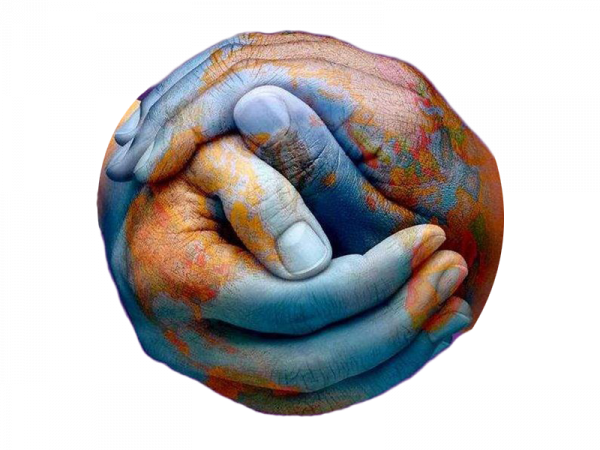 